04.10.2023Предприниматели края на бесплатном мастер-классе узнают, как самостоятельно разработать бизнес-план 10 октября в 16.00 пройдёт онлайн мастер-класс «Бизнес-план для ЦЗН своими руками». Мероприятие рассчитано на начинающих и действующих предпринимателей Красноярского края.Эксперт Валентин Богомолов, генеральный директор консалтинговой компании «Сибирская финансовая система», сопредседатель красноярской общественной организации «Деловая Россия. Красноярск», член Экспертной комиссии Правительства Красноярского края, расскажет о правилах составлении бизнес-плана для последующего обращения в центр занятости населения. «Помимо внутренней задачи, у бизнес-плана есть и другая задача – внешняя. Например, если вы претендуете на получение государственной субсидии, этот документ призван убедить представителя власти в состоятельности и социально-экономической значимости проекта, продуманности его деталей. Четкого образца для составления бизнес-плана просто не существует. При этом есть определенные пункты, детального рассмотрения которых избежать невозможно. Именно об этих аспектах пошагово расскажут предпринимателям на мастер-классе», – отмечает заместитель руководителя агентства развития малого и среднего предпринимательства Красноярского края Роман Мартынов. Участие бесплатное. Подать заявку на участие можно на сайте мойбизнес-24.рф в разделе «Мероприятия», по телефону 8-800-234-0-124, по e-mail (vopros@mb24.ru) или лично в любом из офисов или представительств центра «Мой бизнес» на территории региона. Заявки принимаются до 9 октября до 17.30.Полную информацию о Государственной услуге по содействию начала осуществления предпринимательской деятельности можно по ссылке: https://clck.ru/33NCXW Семинар проводится региональным центром «Мой бизнес», который осуществляет свою деятельность в рамках нацпроекта «Малое и среднее предпринимательство». Дополнительная информация для СМИ: +7 (391) 222-55-03, пресс-служба агентства развития малого и среднего предпринимательства Красноярского края.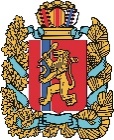 АГЕНТСТВО РАЗВИТИЯ МАЛОГО И СРЕДНЕГО ПРЕДПРИНИМАТЕЛЬСТВАКРАСНОЯРСКОГО КРАЯ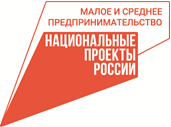 